MISA CON NIÑOS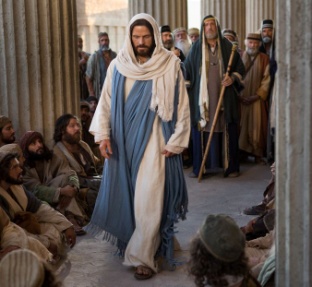 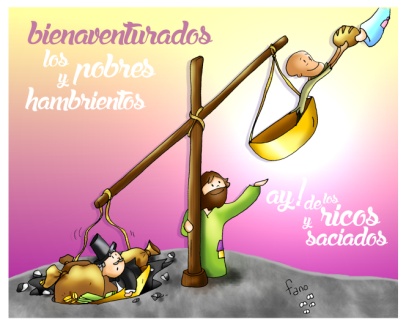 17 de febrero del 2019T. Ordinario-6º CS. LUCAS 6, 17. 20-26: “Bienaventurados los pobres. Ay de vosotros, los ricos”.MENSAJE: Bienaventurados los pobres y los hambrientos. ¡Ay de los ricos y saciados!1. ACOGIDAHermanos y hermanas: Cada domingo nos reunimos, como creyentes, para celebrar el amor de Dios en la Eucaristía. En el evangelio de hoy Jesús nos dice que quiere que seamos felices de verdad, y nos da el programa de las bienaventuranzas como el camino que nos conduce a la felicidad auténtica. Ser felices, bienaventurados, no siempre es fácil y a veces sentimos la tentación de buscar sólo nuestra felicidad, olvidándonos de los pobres, de los que pasan hambre o de los que lloran. Aprendamos la lección: no busquemos lo que a la larga nos entristece, sino lo que nos haga felices de verdad. (Salimos con el cartel de Fano de este domingo) En el nombre del Padre...  Que Jesús que vino a consolarnos y enseñarnos el camino de la felicidad, esté con vosotros.2.PERDÓNCon frecuencia no buscamos lo que nos da la verdadera felicidad, por eso pedimos  perdón.-Por nuestra pasividad ante el hambre, la falta de lo necesario que viven millones de hermanos nuestros. Señor, ten piedad.-Porque con frecuencia nos quedamos en buenos deseos o acciones aisladas, sin cambiar nuestro estilo de vida insolidario. Cristo, ten piedad. -Por nuestra espiritualidad no comprometida en los problemas sociales del mundo. Señor, ten piedad.3.MONICIÓN A LAS LECTURAS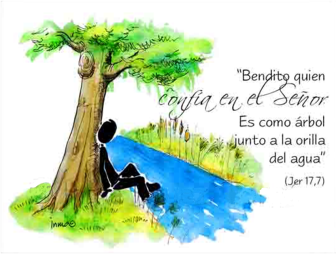 Las tres lecturas que vamos a escuchar son una invitación a poner nuestra confianza en Dios. En la primera escucharemos como el cerrarnos en nosotros mismos produce olvido de Dios. En la segunda San Pablo nos recuerda una cosa importantísima: todo lo que hagamos está muy bien, pero lo más importante es que Jesús Resucitó. Y finalmente en el evangelio, escucharemos el programa que Jesús quiere para nuestra vida, un programa de cuatro puntos que, de cumplirlos, nos lleva a la felicidad. Escuchemos con atención.4.PETICIONES Porque nos sentimos débiles y necesitados, le presentamos, al Señor, nuestra oración diciendo: -Que confiemos en ti, Señor.1.- Por quienes en la Iglesia ocupan cargos de responsabilidad, para que escuchen la voz de los más sencillos. Oremos.2.- Por los pueblos que sufren la tragedia del hambre, para que les ayudemos a alcanzar una vida digna, como es el deseo de Dios. Oremos.3.- Por los gobernantes de la tierra, para que promuevan la justicia y el desarrollo sostenido. Oremos.4.- Por los que habitamos esta tierra maravillosa, para que la cuidemos, no la destruyamos y luchemos por los derechos de todos. Oremos.5.- Por todos los que seguimos a Jesús, para que vivamos en armonía con la naturaleza, la cuidemos, la defendamos y mimemos como casa de todos. Oremos.6.- Por nosotros, para que no pongamos nuestro corazón en el dinero o en el poder sino que lo abramos a Dios. Oremos.7.- Para que nos sintamos como árboles plantados al borde del río con la suerte de tener creer en Dios. Oremos.Tú que nos llamas a ser felices haz que nos apoyemos en ti y nos dejemos empapar por tu Espíritu. Por JCNS.5. OFRENDAS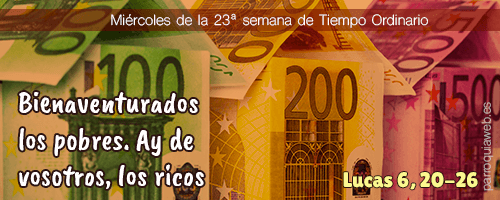 CARTEL CON 4 PALABRAS (ricos, saciados, perseguidores, burladores) +¡AY!: Señor nosotros queremos ir contracorriente a la hora de buscar la felicidad, es decir, queremos buscar en cada situación tu presencia y la fortaleza que tú nos das.UN CORAZÓN ROJO: Danos, Señor, un corazón de pobre,  que no nos llenen las cosas materiales sino que tengamos hambre de ti, que acudamos cada domingo a la eucaristía porque necesitamos tu Palabra y tu Pan.PAN Y EL VINO: Finalmente, con el pan y el vino traemos la ofrenda que, con tu fuerza y tu poder, se convertirá en un momento feliz la Eucaristía: tu presencia real y misteriosa en la consagración. Acéptalos, Señor, y que nunca nos falte para seguir andando por tus caminos.6. VIDEOS 6º ORDINARIO-C-Los bienaventurados, reflexión: https://www.youtube.com/watch?time_continue=3&v=Lpuff6-Zr2A-Lucas 6:24-42, película: https://www.youtube.com/watch?v=gI0h11uWAjM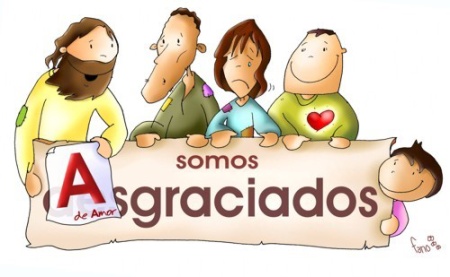 7. SUGERENCIAS: -Dialogamos sobre el camino de Jesús para ser felices y hacer felices a los demás. Nos preguntamos si es fácil o difícil, si es el camino que siguen los que vemos en la tele o en las redes sociales… Vemos qué cosas nos atan y no somos capaces de compartir o dejar.-Dos niños con mochilas reparten unos pergaminos que son el secreto para una vida feliz: “CONFÍA EN DIOS”. Se los reparten a los niños para que se los entreguen a sus padres, abuelos o amigos….  Conviene que sean pergaminos pequeñitos para que después lo puedan traer en la cartera o en el bolsillo.  -Se podría entablar un diálogo evocando experiencias duras de enfermedad, de algo que te salió mal, de muerte de un ser querido, etc. y decir hasta qué punto confiaste en Dios o te enfadaste con él.   -buscad en youtube la letra de “Bienaventuranzas”, una canción del musical “33” sobre la vida de Jesús y comentadla.-Nosotros debemos hacer lo que Jesús hacía y por eso debemos estar con los pobres, ayudándoles en lo que podamos. Porque los cristianos pensamos que todas las personas son iguales y por eso, no hay derecho a que haya personas que no tengan para comer o no tengan donde vivir. Esa es nuestra misión como Iglesia.  ¿Qué se hace en tu parroquia por los pobres? ¿Qué puedes compartir tú con ellos o con alguien que sufre por algo?                   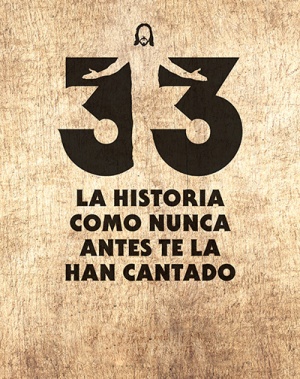 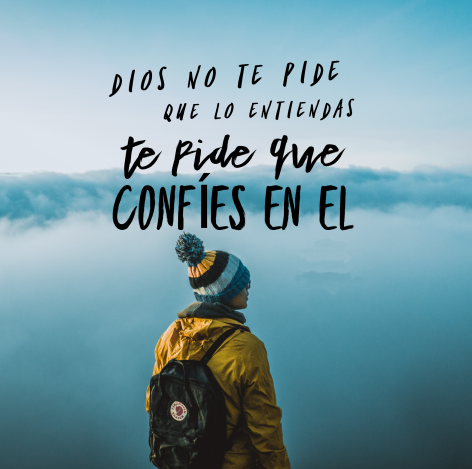 